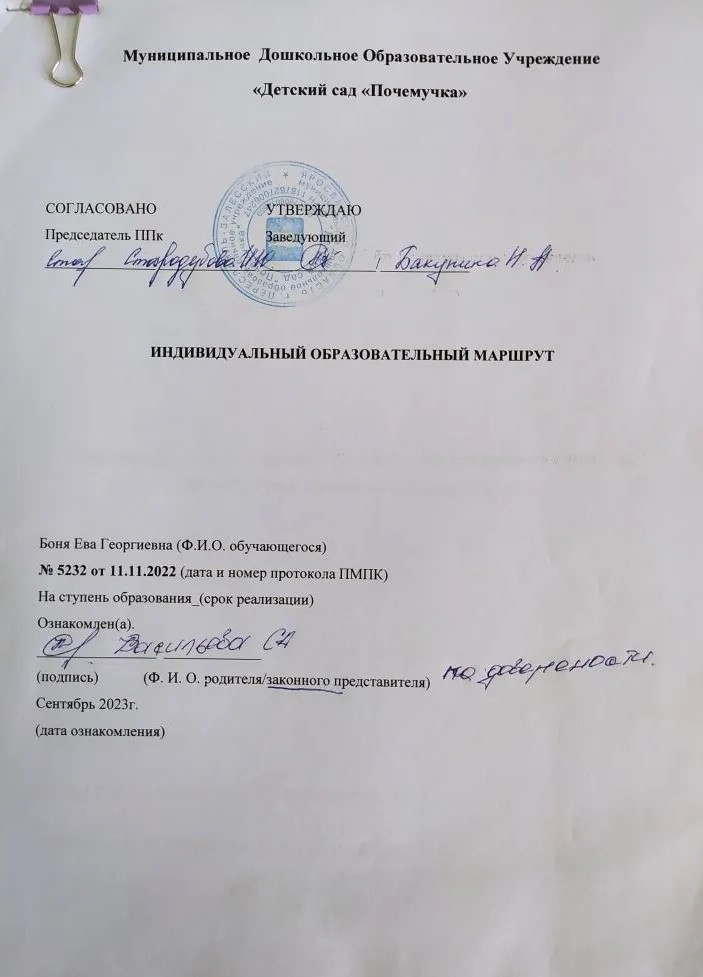 Индивидуальный маршрут развития воспитанника с ОВЗ на 2023-2024уч.г. группы «Весёлые пчёлки»Маршрут разработали: старший воспитатель: Стародубова И.Ю.воспитатели: Фадеева А.А., Смольцева Н.Б. Пояснительная запискаРазвитие интеграционных процессов в образовании, деятельность центров и служб психолого-педагогического сопровождения детей, нуждающихся в поддержке; экспериментальная и проектная работа по выстраиванию условий для детей с ОВЗ в образовательных учреждениях обеспечили возможность серьёзного эволюционного скачка в развитии и понимании инклюзии как реальной возможности для российского образования. Рассмотрение образования через призму инклюзии означает изменение представления о том, что проблемой является ребенок и переход к пониманию того, что в изменениях нуждается сама система образования.Проблема проектирования индивидуальных образовательных маршрутов на современном этапе является одной из актуальных проблем, это связано с изменившимися социально-экономическими условиями развития общества, с внедрением Федеральных государственных образовательных стандартов нового поколения, которые предполагают новые требования к системе образования.В решении заседания президиума Совета при Президенте Российской Федерации по реализации приоритетных национальных проектов и демографической политике отмечается, что субъектами Российской Федерации должны быть приняты исчерпывающие меры организационно-правового характера, обеспечивающие решение вопросов организации предоставления образования детям с ограниченными возможностями здоровья, отнесенных к их компетенции.Для решения этой задачи от современного педагога требуется ведение различных новых форм документации, одной из которых является Индивидуальный образовательный маршрут (ИОМ). В современной литературе, к сожалению, крайне недостаточно литературы, описывающей подходы к составлению этого документа. И те немногочисленные источники, которые представлены, относятся к школьному образованию. В данном методическом пособии мы раскрыли собственный опыт составления Индивидуальных образовательных маршрутов, опираясь на ФГОС ДО, адаптируя школьный опыт составления ИОМ, а также используя свой практический опыт.Индивидуализация образовательного процесса детей с ОВЗ приводит к необходимости организовывать процесс обучения и воспитания таким образом, чтобы учитывались индивидуальные потребности и возможности каждого ребенка. А для этого необходима разработка и создание специальных условий, в том числе и разработка Индивидуальных образовательных маршрутов (ИОМ). Маршрут составлен на основе комплексирования программОбразовательная программа дошкольного образования «От рождения до школы» / Под редакцией Н.Е. Вераксы, Т.С. Комаровой, М.А. ВасильевойАдаптированная образовательная программа дошкольного образования для дошкольников с задержкой психического развития.В работе с ребенком использованы образовательные технологии:Технология игрового обученияКомпьютерныеЗдоровьесберегающие	технологии	(дыхательная	гимнастика, зрительная, логоритмика)Технология развития связной речиТехнология развития мелкой моторики (биоэнергопластика, су-джок терапия, пальчиковая гимнастика)По	заключению	ПМПК	ребенку	рекомендовано	обучение	по адаптированной образовательной программе для детей с ЗПР.ИОМ для ребенка составлена с опорой на 1 год обучения адаптированной основной образовательной программы дошкольного учрежденияОсновным способом деятельности являются сопряженные действия с взрослым и частичное выполнение действий по подражанию действиям педагога.ЦЕЛЕВОЙ РАЗДЕЛФ.И ребенка: Боня Ева ГеоргиевнаДата рождения 26.06.2019Речевое заключение: недоразвитие речи системного характераВозрастная группа: средняя Цель: выстраивание системы работы с ребенком, имеющим ОВЗ, в условиях  общеразвивающей группы.Общие сведения Ф.И.О. родителей (законных представителей)Боня Лена Леонидовна Ф.И.О. воспитатели: Фадеева А.А., Смольцева Н.Б.Ф.И.О. специалистов сопровождения 	_Характеристика проблем ребенка.Согласно заключению ПМПК   и диагностическим данным специалистов ДОУ у воспитанника встречаются следующие затруднения:Психологическая	диагностика	показала,	что	отсутствует	мотивация	к познавательной деятельности:темп выполнения заданий очень низкий;нуждается в постоянной помощи взрослого;низкий уровень развития познавательных процессов:восприятия (цвет, форма, величина);внимания (устойчивость, концентрация, переключение, объем);мышления (обобщение, классификация, аналогия, анализ-синтез);памяти (зрительная, слуховая);низкий	уровень	развития	речи	(номинативная,	семантическая, коммуникативная).Логопедическое обследование дало следующий результат:Нарушения речи носят системный характер (недоразвитие звуковой и смысловой сторон речи: нарушен лексико-грамматический строй речи, фонематический слух и фонематическое восприятие, недостатки звукопроизношения, проблемы в формировании связной речи) и входят в структуру дефекта,Педагогическая диагностика показала, что у ребенка низкий уровень познавательного, речевого, социально-коммуникативного развития и средний уровень физического и художественно-эстетического развития.Задачи психолого-педагогического сопровождения ребенка с ЗПР Мониторинговые:- Организация комплексного психолого-педагогического изучения ребёнка в целомМониторинг	эффективности	реализации	индивидуальной	коррекционно- развивающей программыВоспитательные:Решение вопросов социализации, повышения самостоятельности ребёнкаСтановления нравственных ориентиров в деятельности и поведенииВоспитание положительных личностных качествКоррекционно-развивающие:Установление эмоционального контактаРазвивать навыки коммуникацииСенсорное развитиеУточнение,	обогащение	и	систематизация	словаря	(бытовые	моменты, обобщающие понятия, окружающий мир)Стимулирование познавательной активностиРазвитие компенсаторных механизмов становления психики и деятельности ребёнкаРазвивать грамматические категории (прилагательные, глаголы, предлоги)Формировать фразу (разные типы конструкций).Развивать артикуляционную моторику, дыхание, ритмПреодоление и предупреждение у него вторичных отклонений в развитии познавательной сферы, поведения и личностных ориентиров - создать ситуацию успехаОбразовательные:Развитие познавательной активности ребенкаФормирование у него всех видов детской деятельности,  характерных для данного возрастного периода.Развитие всех сторон речи.Подготовка ребенка к школьному обучению, с учётом индивидуальных особенностей и его психофизических возможностей.Организация образовательной деятельностиII. Содержательный разделПлан работы сотрудничества с семьейОрганизационный раздел ИОМАдаптированный индивидуальный учебный план и формы индивидуального психолого-педагогического сопровожденияУсловия для развития ребенкаМатериально-технические условияДля обеспечения образовательной деятельности в группе и кабинете созданы условия для общения и совместной деятельности детей как со взрослыми, так и со сверстниками.пространство группы, кабинета разбито на зоны, где находится необходимое оборудование, игрушки, материалы для разнообразных сюжетно-ролевых и дидактических игр, в том числе предметы-заменители.Архитектурная среда и учебное пространствокомпьютерная техника (персональный компьютер учителя, множительная техника);аудиторная доска с магнитной поверхностью и набором приспособлений для крепления таблиц, картинок и т. д.;погремушки и музыкальные инструменты (фортепиано, бубен, деревянные ложки, треугольник, трещотки, маракасы, металлофон);музыкальный центр и набор СD дисков с аудиоматериалом;реквизит для танцев и двигательных упражнений (флажки, мячи разных размеров, ленточки, платочки, обручи, скакалки, гимнастические палки).Книжный уголок отличается разнообразием и содержательностью материала. Детская литература подобрана в соответствие с возрастом и программными требованиями. В группе помимо традиционной художественной литературы имеются подборки разнообразных музыкальных детских книг.Зона конструктивных игр отличается доступностью и удобством расположения, содержит машины разных размеров, разнообразный строительный материал, разные виды конструкторов.Комплекс интерактивных компьютерных игр и упражнений по развитию и коррекции внимания, восприятия, памяти, мышления (игры Мерсибо)Наборы дидактических игр, раздаточного материала, картинок для фронтальной и индивидуальной работы.Для художественно-эстетического развития детей с ЗПР и коррекции нарушений развития фонематического слуха и ритмической структурыподбираются музыкально-дидактические игры: на обогащение слухового опыта; на определение характера музыки; на развитие фонематического слуха и восприятия; на развитие музыко-слуховой памяти; на развитие тембрового слуха; на развитие чувства ритма.- Для организации разных видов двигательной активности детей и проведения закаливающих процедур, в группе организован спортивный центр, в котором имеются предметы физкультурного и спортивно-игрового оборудования и инвентаря, позволяющие более полно удовлетворить двигательные потребности каждого ребёнка, стимулировать самостоятельную двигательную активность, разнообразные массажёры.В группе имеется уголок психологической разгрузки; уединения, с этой целью используется часть спального пространства группы.Специальное оборудованиеуголок с подборкой иллюстраций с предметными и сюжетными картинками,игрушки для обыгрывания стихов, потешек,карточки с изображением правильной артикуляции звуков,схемы	разбора	слова,	предложения,	иллюстративные	материалы	для закрепления и автоматизации звуков,-индивидуальные зеркала для обучающихсяраскраски по лексическим темам;для развития глазодвигательных функций лабиринты-материалы для развития мелкой моторики (лего, пластилин, штриховка и др.)предметы необходимые для массажа мелкой мускулатуры (мяч-еж, кольцо-еж, валик-еж и др)кольцебросы, бадминтон, калейдоскопы, приборы и игрушки для развития глубины пространства и др. игрыдидактический	материал	необходимый	для	развития	систем	сенсорных эталонов, стимулирования познавательной активностиУчебно-методический комплект по реализации образовательного маршрута.Н. В. Нищева. Образовательная программа дошкольного образования для детей с тяжелыми нарушениями речи .Катаева А.А., Стребелева Е.А. Дидактические игры и упражнения в обучении дошкольников с отклонениями в развитии: Пособие для учителя. – М.: ВЛАДОС, 2004.Куражева Н.Ю. «Цветик – семицветик». Программа психолого- педагогических занятий для дошкольников. 4 - 5 года. – СПб.: Речь; М.: Сфера, 2011Психодиагностика детей в дошкольных учреждениях (методики, тесты, опросники) / авт. – сост. Е.В. Доценко. – Изд. 2-е – Волгоград: Учитель, 2011Создание и апробация модели психолого-педагогического сопровождения инклюзивной практики: Методическое пособие / Под общ. ред. С.В. Алехиной, М.М. Семаго. — М.: МГППУ, 2012. — 156 с.Е. и С. Железновы Музыкальные обучалочки: Серия аудиодисков. - М.: издательство детских образовательных программ «ВЕСТЬ-ТДМ», 2007 – 2010.ЛитератураТехнология проектирования индивидуальных образовательных маршрутов: учебное пособие / И. Ю. Исаева. - Магнитогорск : Изд-во Магнитогорск. гос. техн. ун-та им. Г. И. Носова, 2015. - 116 с.Горбачева Г.Г. Индивидуальный образовательный маршрут как условие осуществления психолого-педагогической коррекции дошкольников с проблемами развития.// дошкольная педагогика/май/2008 №4 – с.37-38.Лаврова Г.Н. «Психолого-педагогические разработки индивидуальных коррекционно-развивающих программ для детей с проблемами развития в условиях (коррекционного) дошкольного образовательного учреждения». Челябинск 2003Содержание коррекционно-развивающей работы воспитателя. Календарно-тематическое планирование логопедической работы воспитателяЗаключение	ирекомендации ПМПКРекомендации для реализации права на образование:нуждается в создании специальных условий, связанных с реализацией АООП дошкольного возрастаОсновная цель на текущий период в направлении развития и социализации ребенка (полугодие)Освоение ребенком примерной ООП дошкольного образования, вариативной ООП Образовательная программа дошкольного образования «От рождения до школы» / Под редакцией Н.Е. Вераксы, Т.С. Комаровой, М.А. Васильевой, а также Адаптированной основной образовательной программы дошкольногообразования для детей с ЗПРОбщие задачи на период реализации ИОМСоздание	коррекционно-педагогических	условий	дляобучения и воспитания с целью устранения и уменьшения недостатков	речевой	деятельности,	речемыслительнойдеятельности,	коммуникативной	деятельности, познавательной деятельности, организации эмоционально- волевой сферы, двигательной деятельности и компенсациинарушений в развитии.Режим	пребыванияребенка в ОУгруппа полного дняВзаимодействие специалистов ОУВоспитатель Музыкальный руководитель Соматическое состояние 	группа здоровьяспециалистРаздел программыОсновные направлениелогокоррекционной работыСодержание	работыв семьеРечевое развитие Коррекция нарушенийРечевое развитие Коррекция нарушенийРечевое развитие Коррекция нарушенийРечевое развитие Коррекция нарушенийВоспитательРазвитие артикуляционной моторикиОбщие	артикуляционные упражнения:		«Улыбка»,«Трубочка»,	«Заборчик»,«Лопаточка»,	«Почистим верхние и нижние зубы» Самомассаж языка, губ:«Накажем непослушный язычок»;«Покусаем верхнюю и нижнюю губы»;артикуляционное упражнение«Расческа».Дыхательная гимнастика.Выполнение артикуляционной гимнастикиФормирование звукопроизношенияУточнить	произношение гласных звуков: А, У, О, И, ЫЗакреплениепроизношения звуковРазвитие фонематического слухаРазвивать фонематическое восприятие.Обучать	идентификации предмета (опознавать предмет по характерному звуку,издаваемому этим предметом).Знакомить с играми, показ занятийРазвитие слоговой структуры словаУчить воспринимать и воспроизводить неречевые ритмические	структуры (отстукивание, отхлопывание).Познакомить	со словарём.Совместный подбор иллюстративного материалаОбогащение словаряРазвивать импрессивную речь. Расширять пассивный словарь по лексической теме: Овощи, Фрукты, Сад-огород, Посуда, Обувь,	Дикие	животные существительные:			название предметов, их части прилагательные:		большой, маленький, твёрдый, мягкий, цвет: синий, красный, зелёный, желтый, мохнатый, деревянная, чайная…форма: круг, квадратвеличина: большой, маленький; высокий-низкий…Знакомить с играми. Показ	занятий	с ребёнком Совместный подбор иллюстративного материалаФормирование грамматических конструкцийуточнение и расширение словарного запаса по лексическим темам:«Овощи»,    «Фрукты»,    «Сад.Огород», «Осень», «Одежда»,«Обувь», «Посуда», «Дикие животные», «Зима»; уточнить и закрепить	обобщающие понятия;учить различать и выделять признаки предметов по их назначению (какой? какая? какое? какие?);учить понимать слова с уменьшительно-ласкательными суффиксами; согласование существительных	с прилагательными;учить		различать пространственное отношение предметов,	выраженныхпредлогами: в, на, под;Знакомить с играми. Показ	занятий	с ребёнком Совместный подбор иллюстративного материалаРазвитие связной речиВведение в речь слов- указателей (тут, там, вот, это) Обучение согласованию существительных с прилагательными, существительных с местоимениями (Дай мяч. На мяч. Тут мяч. Вот мяч. Там мяч). Учить обращаться спросьбами ко взрослым: дай, на, подскажите, помогите, подойдите ко мне и т.д.Знакомить с играми. Показ	занятий	с ребёнкомРазвитие психологической базы речи«Угадай кто сказал?»«Чего не стало?»,— расширение объема зрительной памяти; Классификация	картинного материала (Тема «Фрукты») по признаку: круглые, овальные идр.Знакомство с играмиПсихолого-педагогическое сопровождениеПсихолого-педагогическое сопровождениеПсихолого-педагогическое сопровождениеПсихолого-педагогическое сопровождениеСтарший воспитатель, воспитательЭмоционально- личностное развитиеформировать навыки уверенного поведения (учить владеть	собой	в травматических ситуациях), повышать самооценку;учить способам снятия мышечного и эмоционального напряжения.«Песочная терапия»«Сказкотерапия»«Музыкотерапия» (релаксация, рисование		под музыку, музыкально- подвижные	игры, пластическая драматизация		подмузыку)Старший воспитатель, воспитательРазвитие психических процессовформировать восприятие формы и пространственных отношений на основе зрительного	соотнесения фигур;развивать целостность восприятия, способность к зрительному синтезу;развивать умение понимать инструкцию, устойчивость, концентрацию и объемвнимания.«Найди	домик	для животного» («Коробка форм»)«Поставь	матрешек по		росту»(Матрешка	4-составная)«Покажи и назови», игры по ФЭМПВоспитатель, старший воспитательОзнакомление с окружающим миром:ребенку о самом себе и окружающих людях;ребенок	и окружающий мирзакреплять знания о своем имени, фамилии, возрасте;продолжать знакомить с собственным телом, называть части тела, знать их назначение, функциональные возможности; учить наблюдать за своим внешним видом, используя зеркало;учить различать и называть«Волшебное зеркало»«Овощи», «Фрукты»,«Что где растет?»,«Чьи	детки»,«Животные»«Фиолетовый лес»овощи, фрукты, ягоды- расширить кругозор на тему«осень»;	расширять представления о диких животных   и   их   детенышах(особенности их поведения, передвижения; питание);РЭМП- учить находить один несколько, мало и много предметов, использовать в речи.-учить	согласовывать числительное «один» и наречие«много» «мало» «несколько» с существительными в роде, числе и падеже.-учить сравнивать предметы по величине (широкий- узкий высокий- низкий, большой- маленький) _-учить различать круг, квадрат, треугольник, прямоугольник.-учить понимать смысл обозначений: вверху-внизу; впереди –сзади; слева-справа; на, над, под; перед, за, между, верхняя, нижняя полоска.-временная	ориентировка (утро, день, вечер, ночь)«Один – много»«Найди в комнате много одинаковых предметов»«Принеси несколько предметов»«Покажи несколько предметов»«Блоки Дьенеша»«Цвет и форма»«Геометрическое лото»«Сравни и подбери»«Палочки Кюизенер»«Сравниваем противоположности»«Куда	укатился мяч»«Куда	спрятался мишка»«Чудесный мешочек»		с геометрически фигурами,	мелкимраздаточным материалом.Развитие	мелкоймоторикиРазвивать и совершенствоватьмелкую	моторику	рук и кистей рук.Развивать силу пальцев рук. Развивать	способность координированной работы рук со зрительным восприятием.Учить правильно держать карандаш, обводить предмет по внутреннему и наружному контуру.Освоение разных видов движения, как прием рисования (движение по прямой, в различных направлениях, по кругу, отрывочные), не поворачиваялист бумаги.Пальчиковые	игрына	тему:		«Наше тело»		«Овощи»«Фрукты» «Осень».«Сортировка пуговиц»,		«Собери бусы»,	«Камешки Марблс»,«Моталки»,«Прищепки»,«Кистевые эспандеры», Коврик«Травка», Упражнения	с рифленым мячиком.«Волшебный мешочек с мелкимипредметами»Пальчиковый	театр по сказке «Колобок»,«Изобразительная деятельность (рисование,	лепка,аппликация)Музыкальный руководительРазвитие	ритма	и ритмического слухавызвать интерес к разным вида	музыкальной деятельности;формировать культуру слушания музыка;формировать музыкально- ритмические умения и навыки.«Солнышко	и дождик», «Высоко и низко», «Что за звук?» и т.д.Детские музыкальные инструменты: бубен, маракас, металлофон,колокольчик, треугольник и т.д.Музыкальный руководительЛогоритмикавоспитывать чувство ритма;вырабатывать	точность	и четкость движений;нормализация	мышечного тонуса;координировать	речь	сдвижениями и музыкой.ходьба со сменой ритма;работа	надкоординацией	и переключаемостью движений.Инструктор пофизической культуре, воспитательРазвитие основных движенийформировать правильную осанку;развивать умение ходить и бегать с согласованными движениями рук и ног;учить ползать, подлезать, перелезать через предметы.Корригирующая ходьба;«Перешагни грибы»,«Проползи	по мостиком», «Полоса препятствий» и т.д.Инструктор пофизической культуре, воспитательРазвитие физических качествразвивать активность, быстроту,	выносливость, ловкость;развивать пространственную ориентировку.Подвижные игры и упражнения.ЗадачиМероприятияСрок проведения и ответственныйОзнакомление родителей с результатами первичной, промежуточной и итоговой диагностикиИндивидуальные беседыКорректировка ИОМ и ИОПСентябрь, февраль, майВоспитатели, специалистыПроведение консультаций по освоению ООП дошкольного образования и вовлечение в совместнуюОткрытые занятияИндивидуальныеВ течение годаВоспитателиобразовательнуюдеятельность с детьмиконсультацииСовместная проектная деятельностьмузыкальный руководитель, старший воспитательОпределение стратегии и тактик совместной помощи ребенку с ОВЗ (режим выполнения домашних заданий,		единые требования воспитателя, родителей; формирование у	ребенкасамостоятельности	и ответственности, развитие творческих способностей в системе дополнительного образования и др.)-получать	онлайн консультации специалистов;-участвовать в работе форума с наиболее острыми вопросами по образованию детей с ОВЗ-Знакомство с семьей (анкетирование, встречи – знакомства);-Информирование родителей		о		ходе образовательного процесса (индивидуальные консультации, родительские				собрания, оформления			наглядных стендов,	организациявыставок	детскоготворчества,	создание памяток, переписка по электронной почте);Направление работыКол-возанятий в неделюФорма проведенияФ.И.О.специалистаПримечаниеПедагогическая помощь2 занятийГрупповые занятияИндивидуальные занятияПодгрупповые занятияВоспитатели:Понедельник, средаЛогопедическая помощь5 занятийГрупповые занятияВоспитательВторник, пятница.3 занятия в неделюИндивидуальные занятияВт., ср., пят.Музыкальные занятия2 занятия в неделюГрупповые занятияМузыкальный руководитель:Вт., чет.Физкультурные занятия3 занятия в неделюГрупповые занятияВоспитатель по физической культуре:Пн., ср.(на улице) пят.Месяц/неделя№ занятия/ТемаЗадачиЗадачиСодержаниеСодержаниеСодержаниеОборудованиеОборудование123344455Сентябрь3-я неделяЗанятие № 1«Наш детский сад»Способствовать адаптации в кабинете педагога-психолога.Формировать умение ориентироваться в пространстве кабинета.Снять психоэмоциональное напряжение.Формировать умение находить предметы определённого цвета.Способствовать адаптации в кабинете педагога-психолога.Формировать умение ориентироваться в пространстве кабинета.Снять психоэмоциональное напряжение.Формировать умение находить предметы определённого цвета.Игра «Что я вижу?»Игра «Наведи порядок в кабинете»Игра «Дотронься до…»Упражнение «Солнечный зайчик»Игра «Прятки»Игра «Узоры на песке»Игра «Что я вижу?»Игра «Наведи порядок в кабинете»Игра «Дотронься до…»Упражнение «Солнечный зайчик»Игра «Прятки»Игра «Узоры на песке»Игра «Что я вижу?»Игра «Наведи порядок в кабинете»Игра «Дотронься до…»Упражнение «Солнечный зайчик»Игра «Прятки»Игра «Узоры на песке»Кубик с разноцветными гранями; игрушки; мяч; кинетический песок; мелкие предметы; камни марблс. Кубик с разноцветными гранями; игрушки; мяч; кинетический песок; мелкие предметы; камни марблс. Сентябрь4-я неделяЗанятие № 2«Игрушки»Расширять знания детей об игрушках.Развивать внимание, память.Развивать мелкую моторику рук.Формировать целостное восприятие.Расширять знания детей об игрушках.Развивать внимание, память.Развивать мелкую моторику рук.Формировать целостное восприятие.Игра «Найди тень»Игра «Что изменилось?»Игра «Собери картинку» (3,4 части)Пальчиковая гимнастика «Игрушки»Игра «Половинки: юла»Игра «Зоркий глаз»Игра «Найди тень»Игра «Что изменилось?»Игра «Собери картинку» (3,4 части)Пальчиковая гимнастика «Игрушки»Игра «Половинки: юла»Игра «Зоркий глаз»Игра «Найди тень»Игра «Что изменилось?»Игра «Собери картинку» (3,4 части)Пальчиковая гимнастика «Игрушки»Игра «Половинки: юла»Игра «Зоркий глаз»Карточки с изображением игрушки, карточки с изображением теней игрушек, карточки для игры «Что изменилось: кукла?», картинки с изображением игрушек, разрезанных на несколько частей; картинка с изображением юлы, разрезанной на 2 части; карточки с изображением игрушек, наложенных друг на друга.Карточки с изображением игрушки, карточки с изображением теней игрушек, карточки для игры «Что изменилось: кукла?», картинки с изображением игрушек, разрезанных на несколько частей; картинка с изображением юлы, разрезанной на 2 части; карточки с изображением игрушек, наложенных друг на друга.Сентябрь5-я неделяЗанятие № 3«Профессии»Расширять представления детей о профессиях.Развивать внимание, память, наглядно-образное мышление.Развивать мелкую моторику рук.Расширять представления детей о профессиях.Развивать внимание, память, наглядно-образное мышление.Развивать мелкую моторику рук.Рассматривание сюжетных иллюстрации на тему: «Профессии». Игра «Кто работает в детском саду?»Игра «Кто пропал?»Пальчиковая гимнастика «Разные профессии»Игра «Чей предмет?»Игра «Строитель»Рассматривание сюжетных иллюстрации на тему: «Профессии». Игра «Кто работает в детском саду?»Игра «Кто пропал?»Пальчиковая гимнастика «Разные профессии»Игра «Чей предмет?»Игра «Строитель»Рассматривание сюжетных иллюстрации на тему: «Профессии». Игра «Кто работает в детском саду?»Игра «Кто пропал?»Пальчиковая гимнастика «Разные профессии»Игра «Чей предмет?»Игра «Строитель»Сюжетные картинки «Профессии»; мяч; карточки с изображением людей в разных профессиях; LEGO конструктор; схемы.Сюжетные картинки «Профессии»; мяч; карточки с изображением людей в разных профессиях; LEGO конструктор; схемы.Октябрь1-я неделяЗанятие № 4«Начало осени»Обогатить представления ребёнка о времени года: осень.Развивать память, внимание.Развивать мелкую моторику рук.Регуляция мышечного расслабления рук.Развивать творческое воображение.Обогатить представления ребёнка о времени года: осень.Развивать память, внимание.Развивать мелкую моторику рук.Регуляция мышечного расслабления рук.Развивать творческое воображение.Задание «Воображаемая картина»Игра «Признаки осени»Пальчиковая гимнастика «Осень»Упражнение «Песочный дождь»Украшение осенней мандалы.Задание «Воображаемая картина»Игра «Признаки осени»Пальчиковая гимнастика «Осень»Упражнение «Песочный дождь»Украшение осенней мандалы.Задание «Воображаемая картина»Игра «Признаки осени»Пальчиковая гимнастика «Осень»Упражнение «Песочный дождь»Украшение осенней мандалы.Мяч; игра «Времена года»; ёмкость с песком; шаблон мандалы; камни марблс.Мяч; игра «Времена года»; ёмкость с песком; шаблон мандалы; камни марблс.Октябрь2-я неделяЗанятие № 5«Деревья осенью. Краски осени»Продолжить обогащать представления ребёнка о времени года «Осень».Расширять и уточнять представления ребёнка о деревьях.Закрепить знания ребёнка о жёлтом, зелёном, красном цвете в природе.Развивать внимание, память, мышление.Развивать мелкую моторику рук.Продолжить обогащать представления ребёнка о времени года «Осень».Расширять и уточнять представления ребёнка о деревьях.Закрепить знания ребёнка о жёлтом, зелёном, красном цвете в природе.Развивать внимание, память, мышление.Развивать мелкую моторику рук.Игра «Я фотоаппарат»Игра «С какого дерева листик»Игра «Зоркий глаз»Пальчиковая гимнастика «Осень»Игра «Найди тень»Задание «Собери картинку: листики» (3,4 части)Игра «Я фотоаппарат»Игра «С какого дерева листик»Игра «Зоркий глаз»Пальчиковая гимнастика «Осень»Игра «Найди тень»Задание «Собери картинку: листики» (3,4 части)Игра «Я фотоаппарат»Игра «С какого дерева листик»Игра «Зоркий глаз»Пальчиковая гимнастика «Осень»Игра «Найди тень»Задание «Собери картинку: листики» (3,4 части)Карточки с изображением деревьев, листьев, карточки с изображением теней листьев, карточки с изображением листьев, наложенных друг на друга; карточки с изображением деревьев, разрезанных на 3, 4 части.Карточки с изображением деревьев, листьев, карточки с изображением теней листьев, карточки с изображением листьев, наложенных друг на друга; карточки с изображением деревьев, разрезанных на 3, 4 части.Октябрь3-я неделяЗанятие № 6«Овощи»Расширить знания ребёнка об овощах.Формировать умение узнавать предмет на ощупь.Развивать внимание, память.Развивать мелкую моторику рук.Расширить знания ребёнка об овощах.Формировать умение узнавать предмет на ощупь.Развивать внимание, память.Развивать мелкую моторику рук.Игра «Найди тень»Игра «Что я задумала?»Игра «Собери картинку: овощи» (3,4 части)Пальчиковая гимнастика Капуста»Игра «Что изменилось?»Игра «Бывает – не бывает» Игра «Найди тень»Игра «Что я задумала?»Игра «Собери картинку: овощи» (3,4 части)Пальчиковая гимнастика Капуста»Игра «Что изменилось?»Игра «Бывает – не бывает» Игра «Найди тень»Игра «Что я задумала?»Игра «Собери картинку: овощи» (3,4 части)Пальчиковая гимнастика Капуста»Игра «Что изменилось?»Игра «Бывает – не бывает» Карточки с изображением овощей и их теней; карточки с изображением овощей, разрезанных на 3 и 4 части; карточки для игры «Что изменилось?»; мяч.Карточки с изображением овощей и их теней; карточки с изображением овощей, разрезанных на 3 и 4 части; карточки для игры «Что изменилось?»; мяч.Октябрь4-я неделяЗанятие № 7«Фрукты»Уточнить и расширить знания ребёнка о фруктах.Формировать умение узнавать предмет на ощупь.Развивать внимание, память.Развивать мелкую моторику рук.Уточнить и расширить знания ребёнка о фруктах.Формировать умение узнавать предмет на ощупь.Развивать внимание, память.Развивать мелкую моторику рук.Игра «Найди тень» Игра «Что я задумала?»Игра «Что изменилось»Пальчиковая гимнастика «Апельсин»Игра «Собери картинку: фрукты» (3,4 части)Игра «Бывает – не бывает» Игра «Найди тень» Игра «Что я задумала?»Игра «Что изменилось»Пальчиковая гимнастика «Апельсин»Игра «Собери картинку: фрукты» (3,4 части)Игра «Бывает – не бывает» Игра «Найди тень» Игра «Что я задумала?»Игра «Что изменилось»Пальчиковая гимнастика «Апельсин»Игра «Собери картинку: фрукты» (3,4 части)Игра «Бывает – не бывает» Карточки с изображением фруктов и их теней; карточки с изображением фруктов, разрезанных на 3 и 4 части; карточки для игры «Что изменилось?»; мяч.Карточки с изображением фруктов и их теней; карточки с изображением фруктов, разрезанных на 3 и 4 части; карточки для игры «Что изменилось?»; мяч.Ноябрь1-я неделяЗанятие № 8«Ягоды»Расширить знания ребёнка о ягодах.Развивать внимание, память, мышление.Развивать мелкую моторику рук.Расширить знания ребёнка о ягодах.Развивать внимание, память, мышление.Развивать мелкую моторику рук.Игра «Найди тень»Игра «Что изменилось?» Игра «Что я задумала?»Пальчиковая гимнастика «За ягодами»Игра «Собери картинку: ягоды (3,4 части)»Игра «Повторяй-ка»Игра «Найди тень»Игра «Что изменилось?» Игра «Что я задумала?»Пальчиковая гимнастика «За ягодами»Игра «Собери картинку: ягоды (3,4 части)»Игра «Повторяй-ка»Игра «Найди тень»Игра «Что изменилось?» Игра «Что я задумала?»Пальчиковая гимнастика «За ягодами»Игра «Собери картинку: ягоды (3,4 части)»Игра «Повторяй-ка»Карточки с изображением ягод и их теней; картинки с изображением ягод, разрезанные на 3 и 4 части.Карточки с изображением ягод и их теней; картинки с изображением ягод, разрезанные на 3 и 4 части.Ноябрь2-я неделяЗанятие № 9«Грибы»Расширить знания ребёнка о грибах.Развивать внимание, память, мышление.Развивать мелкую моторику рук.Расширить знания ребёнка о грибах.Развивать внимание, память, мышление.Развивать мелкую моторику рук.Игра «Собери грибы»Игра «Найди тень»Игра «Что изменилось?» Пальчиковая гимнастика «Этот пальчик»Игра «Собери картинку: грибы (3,4 части)»Игра «Повторяй-ка»Игра «Собери грибы»Игра «Найди тень»Игра «Что изменилось?» Пальчиковая гимнастика «Этот пальчик»Игра «Собери картинку: грибы (3,4 части)»Игра «Повторяй-ка»Игра «Собери грибы»Игра «Найди тень»Игра «Что изменилось?» Пальчиковая гимнастика «Этот пальчик»Игра «Собери картинку: грибы (3,4 части)»Игра «Повторяй-ка»Картинки с изображением грибов и их теней; картинки для игры «Что изменилось?»; картинки с изображением грибов, разрезанные на 3 и 4 части; поднос с песком.Картинки с изображением грибов и их теней; картинки для игры «Что изменилось?»; картинки с изображением грибов, разрезанные на 3 и 4 части; поднос с песком.Ноябрь3-я неделяЗанятие № 10«Осенний урожай»Обобщить знания ребёнка об овощах, фруктах, ягодах и грибах.Развивать внимание, память, мышление.Развивать мелкую моторику рук.Обобщить знания ребёнка об овощах, фруктах, ягодах и грибах.Развивать внимание, память, мышление.Развивать мелкую моторику рук.Игра «Собираем урожай»Игра «Угадай на ощупь»Игра «Третий лишний»Пальчиковая гимнастика «Этот пальчик»Игра «Повторяй-ка»Игра «Что пропало?»Игра «Собираем урожай»Игра «Угадай на ощупь»Игра «Третий лишний»Пальчиковая гимнастика «Этот пальчик»Игра «Повторяй-ка»Игра «Что пропало?»Игра «Собираем урожай»Игра «Угадай на ощупь»Игра «Третий лишний»Пальчиковая гимнастика «Этот пальчик»Игра «Повторяй-ка»Игра «Что пропало?»Карточки с изображением ягод, овощей, фруктов и грибов; поднос с песком; муляжи фруктов и овощей; тканевый мешочек;Карточки с изображением ягод, овощей, фруктов и грибов; поднос с песком; муляжи фруктов и овощей; тканевый мешочек;Ноябрь4-я неделяЗанятие № 11«Моя семья и мой дом»Расширять знания ребёнка о семье.Развивать мелкую моторику рук.Развивать внимание, память, мышление.Формировать умение называть чувства.Расширять знания ребёнка о семье.Развивать мелкую моторику рук.Развивать внимание, память, мышление.Формировать умение называть чувства.Рассматривание сюжетной иллюстрации «Семья». Беседа с ребёнком.Игра «Кому, что пригодится?»Пальчиковая гимнастика «Семья могучая»Игра «Кто пропал?»Игра «Расставь по старшинству»Игра «Семья и их чувства»Рассматривание сюжетной иллюстрации «Семья». Беседа с ребёнком.Игра «Кому, что пригодится?»Пальчиковая гимнастика «Семья могучая»Игра «Кто пропал?»Игра «Расставь по старшинству»Игра «Семья и их чувства»Рассматривание сюжетной иллюстрации «Семья». Беседа с ребёнком.Игра «Кому, что пригодится?»Пальчиковая гимнастика «Семья могучая»Игра «Кто пропал?»Игра «Расставь по старшинству»Игра «Семья и их чувства»Сюжетная картинка «Семья», мяч, карточки с изображением членов семьи; кубик «Семья», кубик «Эмоции»Сюжетная картинка «Семья», мяч, карточки с изображением членов семьи; кубик «Семья», кубик «Эмоции»Декабрь1-я неделяЗанятие № 12«Мебель»Расширять знания ребёнка о предметах мебели в доме.Развивать внимание, память, быстроту реакции.Развивать целостное восприятие.Развивать мелкую моторику рук.Расширять знания ребёнка о предметах мебели в доме.Развивать внимание, память, быстроту реакции.Развивать целостное восприятие.Развивать мелкую моторику рук.Игра «Поставь пальчик»Игра «Что где стоит?»Игра «Зоркий глаз: мебель»Пальчиковая гимнастика «Мебельный магазин»Игра «Собери картинку: мебель» (3, 4 части)Игра «Повторяй-ка»Игра «Поставь пальчик»Игра «Что где стоит?»Игра «Зоркий глаз: мебель»Пальчиковая гимнастика «Мебельный магазин»Игра «Собери картинку: мебель» (3, 4 части)Игра «Повторяй-ка»Игра «Поставь пальчик»Игра «Что где стоит?»Игра «Зоркий глаз: мебель»Пальчиковая гимнастика «Мебельный магазин»Игра «Собери картинку: мебель» (3, 4 части)Игра «Повторяй-ка»Набор предметных карточек «Мебель», карточки с изображением мебели. наложенной друг на друга, мяч, разрезные картинки с изображением мебели (3, 4 части), карточки для запоминания.Набор предметных карточек «Мебель», карточки с изображением мебели. наложенной друг на друга, мяч, разрезные картинки с изображением мебели (3, 4 части), карточки для запоминания.Декабрь2-я неделяЗанятие № 13«Посуда»Развивать зрительное восприятие.Развивать внимание, память, мышление.Развивать мелкую моторику рук.Развивать зрительное восприятие.Развивать внимание, память, мышление.Развивать мелкую моторику рук.Игра «Телескоп: посуда»Игра «Что стоит на столе?»Игра «Зоркий глаз: посуда»Пальчиковая гимнастика «Посуда»Игра «Найди половинку: чашка»Игра «Собери картинку: посуда» (3, 4 части)Игра «Телескоп: посуда»Игра «Что стоит на столе?»Игра «Зоркий глаз: посуда»Пальчиковая гимнастика «Посуда»Игра «Найди половинку: чашка»Игра «Собери картинку: посуда» (3, 4 части)Игра «Телескоп: посуда»Игра «Что стоит на столе?»Игра «Зоркий глаз: посуда»Пальчиковая гимнастика «Посуда»Игра «Найди половинку: чашка»Игра «Собери картинку: посуда» (3, 4 части)Набор предметных карточек «Посуда», картинка с изображением стола с посудой, карточки с изображением посуды, наложенной друг на друга, разрезные картинки с изображением посуды (3, 4 части), мяч; труба из картона (телескоп).Набор предметных карточек «Посуда», картинка с изображением стола с посудой, карточки с изображением посуды, наложенной друг на друга, разрезные картинки с изображением посуды (3, 4 части), мяч; труба из картона (телескоп).Декабрь3-я неделяЗанятие № 14«Зима»Обогатить представления ребёнка о времени года зима.Развивать внимание, память.Развивать мелкую моторику рук.Учить соотносить форму и образец.Развивать воображение.Обогатить представления ребёнка о времени года зима.Развивать внимание, память.Развивать мелкую моторику рук.Учить соотносить форму и образец.Развивать воображение.Игра «Воображаемая картина»Игра «Признаки зимы»Игра «Найди пару: разноцветные снежинки»Пальчиковая гимнастика «Снеговик»Игра «Следы на снегу»Игра «Укрась следы»Игра «Воображаемая картина»Игра «Признаки зимы»Игра «Найди пару: разноцветные снежинки»Пальчиковая гимнастика «Снеговик»Игра «Следы на снегу»Игра «Укрась следы»Игра «Воображаемая картина»Игра «Признаки зимы»Игра «Найди пару: разноцветные снежинки»Пальчиковая гимнастика «Снеговик»Игра «Следы на снегу»Игра «Укрась следы»Д/и «Времена года», кинетический песок, формочки различных форм, камни марблс, бланк с корректурной пробой, мяч, 2 набора карточек снежинок разных цветов.Д/и «Времена года», кинетический песок, формочки различных форм, камни марблс, бланк с корректурной пробой, мяч, 2 набора карточек снежинок разных цветов.Декабрь4-я неделяЗанятие № 15«Новый год»Развивать внимание, память.Развивать мелкую моторику рук.Развивать тактильную чувствительность.Снять психоэмоциональное напряжение.Развивать внимание, память.Развивать мелкую моторику рук.Развивать тактильную чувствительность.Снять психоэмоциональное напряжение.Игра «Укрась ёлочку»Игра «Подарок от Деда мороза»Пальчиковая гимнастика «Снеговик»Игра «Заморожу»Игра «Собери картинку» (4 части)Игра «Снежки»Игра «Укрась ёлочку»Игра «Подарок от Деда мороза»Пальчиковая гимнастика «Снеговик»Игра «Заморожу»Игра «Собери картинку» (4 части)Игра «Снежки»Игра «Укрась ёлочку»Игра «Подарок от Деда мороза»Пальчиковая гимнастика «Снеговик»Игра «Заморожу»Игра «Собери картинку» (4 части)Игра «Снежки»Тканевый мешочек, предметы разной формы (мяч, кубик, пирамидка, юла, машинка), картинка с изображением снеговика, разрезанного на 4 части, снежки из ваты, камень.Тканевый мешочек, предметы разной формы (мяч, кубик, пирамидка, юла, машинка), картинка с изображением снеговика, разрезанного на 4 части, снежки из ваты, камень.Декабрь5-я неделяНовогодний утренникНовогодний утренникНовогодний утренникНовогодний утренникНовогодний утренникНовогодний утренникНовогодний утренникНовогодний утренникНовогодний утренникЯнварь1-я неделяКаникулыКаникулыКаникулыКаникулыКаникулыКаникулыКаникулыКаникулыКаникулыЯнварь2-я неделяЗанятие № 16«Зимние забавы детей»Продолжить обогащать представление ребёнка о времени года зима.Развивать внимание, память.Развивать тактильную чувствительность, мелкую моторику рук, воображение.Продолжить обогащать представление ребёнка о времени года зима.Развивать внимание, память.Развивать тактильную чувствительность, мелкую моторику рук, воображение.Игра «Собираемся на прогулку»Игра «Что спрятано под снегом?»Игра «Едут санки и коньки»Игра «Снежки»Пальчиковая гимнастика «Снеговик»Игра «Найди отличия: снеговик»Игра «Собираемся на прогулку»Игра «Что спрятано под снегом?»Игра «Едут санки и коньки»Игра «Снежки»Пальчиковая гимнастика «Снеговик»Игра «Найди отличия: снеговик»Игра «Собираемся на прогулку»Игра «Что спрятано под снегом?»Игра «Едут санки и коньки»Игра «Снежки»Пальчиковая гимнастика «Снеговик»Игра «Найди отличия: снеговик»Кинетический песок, снежки из ваты, игрушки небольшого размера, картинки для игры «Найди отличия: снеговик».Кинетический песок, снежки из ваты, игрушки небольшого размера, картинки для игры «Найди отличия: снеговик».Январь3-я неделяЗанятие № 17«Домашние животные»Обогатить представления ребёнка о домашних животных, их детёнышах.Развивать внимание, память.Развивать слуховое восприятие.Развивать целостное восприятие.Обогатить представления ребёнка о домашних животных, их детёнышах.Развивать внимание, память.Развивать слуховое восприятие.Развивать целостное восприятие.Игра «Звуки животных»Игра «Зоркий глаз: домашние животные»Игра «Чей малыш?»Пальчиковая гимнастика «Котёнок»Словесная игра «Кто, что ест?» Игра «Собери картинку: домашние животные» (3, 4 части).Игра «Звуки животных»Игра «Зоркий глаз: домашние животные»Игра «Чей малыш?»Пальчиковая гимнастика «Котёнок»Словесная игра «Кто, что ест?» Игра «Собери картинку: домашние животные» (3, 4 части).Игра «Звуки животных»Игра «Зоркий глаз: домашние животные»Игра «Чей малыш?»Пальчиковая гимнастика «Котёнок»Словесная игра «Кто, что ест?» Игра «Собери картинку: домашние животные» (3, 4 части).Аудиозапись звуков домашних животных, карточки с изображением домашних животных и их детёнышей, мяч, разрезные картинки с изображением домашних животных.Аудиозапись звуков домашних животных, карточки с изображением домашних животных и их детёнышей, мяч, разрезные картинки с изображением домашних животных.Январь4-я неделяЗанятие № 18«Домашние птицы»Обогатить представления ребёнка о домашних птицах, их детёнышах.Развивать внимание, память.Развивать слуховое восприятие.Развивать целостное восприятие.Обогатить представления ребёнка о домашних птицах, их детёнышах.Развивать внимание, память.Развивать слуховое восприятие.Развивать целостное восприятие.Игра «Птичий хор»Игра «Зоркий глаз: домашние птицы»Игра «Чей малыш?»Пальчиковая гимнастика «Курочка»Словесная игра «Назови ласково» Игра «Собери картинку: домашние птицы» (3, 4 части).Игра «Птичий хор»Игра «Зоркий глаз: домашние птицы»Игра «Чей малыш?»Пальчиковая гимнастика «Курочка»Словесная игра «Назови ласково» Игра «Собери картинку: домашние птицы» (3, 4 части).Игра «Птичий хор»Игра «Зоркий глаз: домашние птицы»Игра «Чей малыш?»Пальчиковая гимнастика «Курочка»Словесная игра «Назови ласково» Игра «Собери картинку: домашние птицы» (3, 4 части).Аудиозапись звуков домашних птиц, карточки с изображением домашних птиц и их детёнышей, мяч, разрезные картинки с изображением домашних птиц.Аудиозапись звуков домашних птиц, карточки с изображением домашних птиц и их детёнышей, мяч, разрезные картинки с изображением домашних птиц.Февраль1-я неделяЗанятие № 19«Дикие животные»Обогатить представления ребёнка о диких животных, их детёнышах.Развивать мелкую моторику рук.Развивать внимание, память.Развивать целостное восприятие.Обогатить представления ребёнка о диких животных, их детёнышах.Развивать мелкую моторику рук.Развивать внимание, память.Развивать целостное восприятие.Игра «Зоркий глаз: дикие животные»Игра «Повторяй-ка»Игра «Чей малыш?»Пальчиковая гимнастика «Заяц и ёжик»Словесная игра «Кто, где живёт?»Игра «Собери картинку: дикие животные» (3, 4 части).Игра «Зоркий глаз: дикие животные»Игра «Повторяй-ка»Игра «Чей малыш?»Пальчиковая гимнастика «Заяц и ёжик»Словесная игра «Кто, где живёт?»Игра «Собери картинку: дикие животные» (3, 4 части).Игра «Зоркий глаз: дикие животные»Игра «Повторяй-ка»Игра «Чей малыш?»Пальчиковая гимнастика «Заяц и ёжик»Словесная игра «Кто, где живёт?»Игра «Собери картинку: дикие животные» (3, 4 части).Карточки с изображением диких животных и их детёнышей, мяч, разрезные картинки с изображением диких животных на 4 части.Карточки с изображением диких животных и их детёнышей, мяч, разрезные картинки с изображением диких животных на 4 части.Февраль2-я неделяЗанятие № 20«Зимующие птицы»Уточнить и расширить знания детей о зимующих птицах.Развивать внимание, память, мышление.Развивать мелкую моторику рук.Уточнить и расширить знания детей о зимующих птицах.Развивать внимание, память, мышление.Развивать мелкую моторику рук.Игра «Назови птичку»Игра «Покорми птичку»Игра «Зоркий глаз»Пальчиковая гимнастика «Весёлый воробей»Словесная игра «Назови ласково»Игра «Собери картинку: птицы» (3, 4 части)Игра «Назови птичку»Игра «Покорми птичку»Игра «Зоркий глаз»Пальчиковая гимнастика «Весёлый воробей»Словесная игра «Назови ласково»Игра «Собери картинку: птицы» (3, 4 части)Игра «Назови птичку»Игра «Покорми птичку»Игра «Зоркий глаз»Пальчиковая гимнастика «Весёлый воробей»Словесная игра «Назови ласково»Игра «Собери картинку: птицы» (3, 4 части)Карточки с изображением зимующих птиц; карточки с изображением птиц, наложенных друг на друга; мяч; кинетический песок; картинки с изображением птиц, разрезанных на 3 и 4 части.Карточки с изображением зимующих птиц; карточки с изображением птиц, наложенных друг на друга; мяч; кинетический песок; картинки с изображением птиц, разрезанных на 3 и 4 части.Февраль3-я неделяЗанятие № 21«В мире птиц и животных»Закрепить занятия ребёнка о домашних и диких животных, домашних птицах и зимующих птицах.Развивать внимание, память, мышление.Развивать мелкую моторику рук.Закрепить занятия ребёнка о домашних и диких животных, домашних птицах и зимующих птицах.Развивать внимание, память, мышление.Развивать мелкую моторику рук.Игра «Кто где живёт?Игра «Найди тень»Игра «Чей малыш?»Пальчиковая гимнастика «Весёлый воробей»Игра «Повторяй-ка»Игра «Найди отличия: ферма»Игра «Кто где живёт?Игра «Найди тень»Игра «Чей малыш?»Пальчиковая гимнастика «Весёлый воробей»Игра «Повторяй-ка»Игра «Найди отличия: ферма»Игра «Кто где живёт?Игра «Найди тень»Игра «Чей малыш?»Пальчиковая гимнастика «Весёлый воробей»Игра «Повторяй-ка»Игра «Найди отличия: ферма»Карточки с изображением домашних и диких животных, их детёнышей и теней; карточки с изображением зимующих птиц, домашних птиц и их детёнышей; карточки для игры «Найди отличия»Карточки с изображением домашних и диких животных, их детёнышей и теней; карточки с изображением зимующих птиц, домашних птиц и их детёнышей; карточки для игры «Найди отличия»Февраль4-я неделяЗанятие № 22«День защитника отечества»Занятие № 22«День защитника отечества»Познакомить ребёнка с инструментами.Развивать внимание, память, мышление.Развивать мелкую моторику рук.Развивать целостное восприятие.Закрепить знания об основных цветах и геометрических фигурах.Формировать умение определять чувства.Познакомить ребёнка с инструментами.Развивать внимание, память, мышление.Развивать мелкую моторику рук.Развивать целостное восприятие.Закрепить знания об основных цветах и геометрических фигурах.Формировать умение определять чувства.Игра «Папины помощники»Игра «Найди тень»Игра «Чувства папы»Пальчиковая гимнастика «23 февраля»Задание «Подарок для папы: кораблик»Карточки с изображением инструментов и их теней; кубик «Эмоции»; картон; клей карандаш; заготовки для аппликации «Кораблик»; образец кораблика.Карточки с изображением инструментов и их теней; кубик «Эмоции»; картон; клей карандаш; заготовки для аппликации «Кораблик»; образец кораблика.Март1-я неделяЗанятие № 23«Транспорт»Уточнять и расширять знания ребёнка о транспорте.Развивать внимание, память, мышление.Развивать мелкую моторику рук.Уточнять и расширять знания ребёнка о транспорте.Развивать внимание, память, мышление.Развивать мелкую моторику рук.Словесная игра «Летает – не летает»Игра «Найди тень»Игра «Повторяй-ка»Пальчиковая гимнастика «Велосипед»Игра «Зоркий глаз»Игра «Сложи картинку: транспорт» (3, 4 части)Словесная игра «Летает – не летает»Игра «Найди тень»Игра «Повторяй-ка»Пальчиковая гимнастика «Велосипед»Игра «Зоркий глаз»Игра «Сложи картинку: транспорт» (3, 4 части)Словесная игра «Летает – не летает»Игра «Найди тень»Игра «Повторяй-ка»Пальчиковая гимнастика «Велосипед»Игра «Зоркий глаз»Игра «Сложи картинку: транспорт» (3, 4 части)Мяч; карточки с изображением транспорта и теней; карточки с изображением транспорта, наложенного друг на друга; карточки с изображением транспорта, разрезанного на 3 и 4 части.Мяч; карточки с изображением транспорта и теней; карточки с изображением транспорта, наложенного друг на друга; карточки с изображением транспорта, разрезанного на 3 и 4 части.Март2-я неделяЗанятие № 24«Мамин день»Развивать зрительное восприятие и концентрацию зрительного внимания.Развивать зрительную непроизвольную память.Развивать мелкую моторику рук.Развивать зрительное восприятие и концентрацию зрительного внимания.Развивать зрительную непроизвольную память.Развивать мелкую моторику рук.Игра «Мамины помощники»Игра «Найди тень: бытовые приборы»Игра «Мамины чувства»Пальчиковая гимнастикаИгра «Уборка в доме»Задание «Подарок для мамы»Игра «Мамины помощники»Игра «Найди тень: бытовые приборы»Игра «Мамины чувства»Пальчиковая гимнастикаИгра «Уборка в доме»Задание «Подарок для мамы»Игра «Мамины помощники»Игра «Найди тень: бытовые приборы»Игра «Мамины чувства»Пальчиковая гимнастикаИгра «Уборка в доме»Задание «Подарок для мамы»Карточки с изображением бытовых приборов и теней; кубик «Эмоции»; карточки с изображением шкафа и стола; карточки с изображением одежды и посуды; шаблон мандалы; пластилин.Карточки с изображением бытовых приборов и теней; кубик «Эмоции»; карточки с изображением шкафа и стола; карточки с изображением одежды и посуды; шаблон мандалы; пластилин.Март3-я неделяЗанятие № 25«Весна пришла»Уточнить и расширить представления ребёнка о времени года весна.Развивать мелкую моторику рук.Развивать внимание, память, мышление, воображение.Снять психоэмоциональное напряжение.Уточнить и расширить представления ребёнка о времени года весна.Развивать мелкую моторику рук.Развивать внимание, память, мышление, воображение.Снять психоэмоциональное напряжение.Игра «Воображаемая картина»Игра «Признаки весны»Пальчиковая гимнастика «Клён»Игра «Разбуди спящих зверей»Релаксационное упражнение «Радуга»Задание «Выложи радугу»Игра «Воображаемая картина»Игра «Признаки весны»Пальчиковая гимнастика «Клён»Игра «Разбуди спящих зверей»Релаксационное упражнение «Радуга»Задание «Выложи радугу»Игра «Воображаемая картина»Игра «Признаки весны»Пальчиковая гимнастика «Клён»Игра «Разбуди спящих зверей»Релаксационное упражнение «Радуга»Задание «Выложи радугу»Мяч; сюжетная картинка «Весна»; карточки с изображением признаков времён года; поднос с песком, картинки животных (медведь, ёж, пчела, змея); камни марблс; запись релаксационной музыки.Мяч; сюжетная картинка «Весна»; карточки с изображением признаков времён года; поднос с песком, картинки животных (медведь, ёж, пчела, змея); камни марблс; запись релаксационной музыки.Март 4-я неделяЗанятие № 26«Перелётные птицы»Уточнить и расширить знания детей о перелётных птицах.Развивать внимание, память, мышление.Развивать мелкую моторику рук.Уточнить и расширить знания детей о перелётных птицах.Развивать внимание, память, мышление.Развивать мелкую моторику рук.Игра «Назови птичку»Игра «Покорми птичку»Игра «Зоркий глаз»Пальчиковая гимнастика «Птичка»Игра «Найди тень: птицы»Игра «Собери картинку: птицы» (3, 4 части)Игра «Назови птичку»Игра «Покорми птичку»Игра «Зоркий глаз»Пальчиковая гимнастика «Птичка»Игра «Найди тень: птицы»Игра «Собери картинку: птицы» (3, 4 части)Игра «Назови птичку»Игра «Покорми птичку»Игра «Зоркий глаз»Пальчиковая гимнастика «Птичка»Игра «Найди тень: птицы»Игра «Собери картинку: птицы» (3, 4 части)Карточки с изображением перелётных птиц и их теней; карточки с изображением птиц, наложенных друг на друга; мяч; кинетический песок; картинки с изображением птиц, разрезанных на 3 и 4 части.Карточки с изображением перелётных птиц и их теней; карточки с изображением птиц, наложенных друг на друга; мяч; кинетический песок; картинки с изображением птиц, разрезанных на 3 и 4 части.Март5-я неделяЗанятие № 27«Одежда»Уточнить и расширить представления ребёнка об одежде.Развивать внимание, память, мышление.Развивать мелкую моторику рук.Развивать целостное восприятие.Уточнить и расширить представления ребёнка об одежде.Развивать внимание, память, мышление.Развивать мелкую моторику рук.Развивать целостное восприятие.Игра «Собираемся на прогулку: весна»Игра «Найди тень»Физкультминутка «Стирка»Игра «Собери картинку: одежда» (3, 4 части)Игра «Зоркий глаз»Игра «Повторяй-ка»Игра «Собираемся на прогулку: весна»Игра «Найди тень»Физкультминутка «Стирка»Игра «Собери картинку: одежда» (3, 4 части)Игра «Зоркий глаз»Игра «Повторяй-ка»Игра «Собираемся на прогулку: весна»Игра «Найди тень»Физкультминутка «Стирка»Игра «Собери картинку: одежда» (3, 4 части)Игра «Зоркий глаз»Игра «Повторяй-ка»Карточки с изображением одежды и теней; карточки с изображением одежды, наложенной друг на друга; карточки с изображением одежды, разрезанные на 3 и 4 части.Карточки с изображением одежды и теней; карточки с изображением одежды, наложенной друг на друга; карточки с изображением одежды, разрезанные на 3 и 4 части.Апрель1-я неделяЗанятие № 28«Обувь»Уточнить и расширить представления ребёнка об обуви.Развивать внимание, память, мышление.Развивать мелкую моторику рук.Развивать целостное восприятие.Уточнить и расширить представления ребёнка об обуви.Развивать внимание, память, мышление.Развивать мелкую моторику рук.Развивать целостное восприятие.Игра «Найди тень»Игра «Укрась сапожок»Физкультминутка «Стирка»Игра «Собери картинку: обувь» (3, 4 части)Игра «Зоркий глаз»Игра «Повторяй-ка»Игра «Найди тень»Игра «Укрась сапожок»Физкультминутка «Стирка»Игра «Собери картинку: обувь» (3, 4 части)Игра «Зоркий глаз»Игра «Повторяй-ка»Игра «Найди тень»Игра «Укрась сапожок»Физкультминутка «Стирка»Игра «Собери картинку: обувь» (3, 4 части)Игра «Зоркий глаз»Игра «Повторяй-ка»Карточки с изображением обуви и теней; карточки с изображением одежды, наложенной друг на друга; карточки с изображением обуви, разрезанные на 3 и 4 части; кинетический песок; палочка.Карточки с изображением обуви и теней; карточки с изображением одежды, наложенной друг на друга; карточки с изображением обуви, разрезанные на 3 и 4 части; кинетический песок; палочка.Апрель2-я неделяЗанятие № 29«Головные уборы»Уточнить и расширить представления ребёнка о головных уборах.Развивать внимание, память, мышление.Развивать мелкую моторику рук.Развивать целостное восприятие.Уточнить и расширить представления ребёнка о головных уборах.Развивать внимание, память, мышление.Развивать мелкую моторику рук.Развивать целостное восприятие.Игра «Зоркий глаз»Игра «Найди тень»Физкультминутка «Стирка»Игра «Собери картинку: головной убор» (3, 4 части)Игра «Повторяй-ка»Игра «Дополни»Игра «Зоркий глаз»Игра «Найди тень»Физкультминутка «Стирка»Игра «Собери картинку: головной убор» (3, 4 части)Игра «Повторяй-ка»Игра «Дополни»Игра «Зоркий глаз»Игра «Найди тень»Физкультминутка «Стирка»Игра «Собери картинку: головной убор» (3, 4 части)Игра «Повторяй-ка»Игра «Дополни»Карточки с изображением головных уборов и теней; карточки с изображением одежды, наложенной друг на друга; карточки с изображением головных уборов, разрезанные на 3 и 4 части; карточки с изображением 3 предметов гардероба.Карточки с изображением головных уборов и теней; карточки с изображением одежды, наложенной друг на друга; карточки с изображением головных уборов, разрезанные на 3 и 4 части; карточки с изображением 3 предметов гардероба.Апрель3-я неделяЗанятие № 30«Рыбы»Уточнить и расширить знания ребёнка о рыбах.Развивать внимание, память, мышление.Снять психоэмоциональное напряжение.Формировать целостное восприятие.Развивать мелкую моторику рук.Уточнить и расширить знания ребёнка о рыбах.Развивать внимание, память, мышление.Снять психоэмоциональное напряжение.Формировать целостное восприятие.Развивать мелкую моторику рук.Игра «Зоркий глаз»Игра «Найди тень: рыбы»Игра «Собери картинку: рыбы» (3, 4 части)Игра «Пропавшая рыбка»Релаксационное упражнение «Рыбки и водоросли»Игра «Укрась рыбку»Игра «Зоркий глаз»Игра «Найди тень: рыбы»Игра «Собери картинку: рыбы» (3, 4 части)Игра «Пропавшая рыбка»Релаксационное упражнение «Рыбки и водоросли»Игра «Укрась рыбку»Игра «Зоркий глаз»Игра «Найди тень: рыбы»Игра «Собери картинку: рыбы» (3, 4 части)Игра «Пропавшая рыбка»Релаксационное упражнение «Рыбки и водоросли»Игра «Укрась рыбку»Карточки с изображением рыбок и их теней; карточки с изображением рыбок, наложенных друг на друга; карточки с изображением рыбок, разрезанных на 3 и 4 части; карточки для игры «Пропавшая рыбка»; формочка в виде рыбки; кинетический песок; палочка.Карточки с изображением рыбок и их теней; карточки с изображением рыбок, наложенных друг на друга; карточки с изображением рыбок, разрезанных на 3 и 4 части; карточки для игры «Пропавшая рыбка»; формочка в виде рыбки; кинетический песок; палочка.Апрель4-я неделяЗанятие № 31«Цветы»Расширить знания ребёнка о цветах.Формировать умение подбирать предметы по цвету.Развивать мелкую моторику рук.Развивать усидчивость, терпимость.Расширить знания ребёнка о цветах.Формировать умение подбирать предметы по цвету.Развивать мелкую моторику рук.Развивать усидчивость, терпимость.Игра «Зоркий глаз»Игра «Найди тень: цветы»Игра «Пропавший цветок»Игра «Собери картинку: цветы» (3, 4 части)Релаксационное упражнение «Волшебный цветок»Задание «Нарисуй цветок»Игра «Зоркий глаз»Игра «Найди тень: цветы»Игра «Пропавший цветок»Игра «Собери картинку: цветы» (3, 4 части)Релаксационное упражнение «Волшебный цветок»Задание «Нарисуй цветок»Игра «Зоркий глаз»Игра «Найди тень: цветы»Игра «Пропавший цветок»Игра «Собери картинку: цветы» (3, 4 части)Релаксационное упражнение «Волшебный цветок»Задание «Нарисуй цветок»Карточки с изображением цветов и их теней; карточки с изображением цветов, наложенных друг на друга; карточки с изображением цветов, разрезанных на 3 и 4 части; запись релаксационной музыки; белый лист бумаги; цветные карандаши; карточки для игры «Пропавший цветок»Карточки с изображением цветов и их теней; карточки с изображением цветов, наложенных друг на друга; карточки с изображением цветов, разрезанных на 3 и 4 части; запись релаксационной музыки; белый лист бумаги; цветные карандаши; карточки для игры «Пропавший цветок»Май1-я неделяЗанятие № 32«Насекомые»Уточнить и расширить знания ребёнка о насекомых.Развивать мелкую моторику рук.Развивать внимание, память, мышление.Развивать усидчивость, терпимость.Уточнить и расширить знания ребёнка о насекомых.Развивать мелкую моторику рук.Развивать внимание, память, мышление.Развивать усидчивость, терпимость.Игра «Зоркий глаз»Игра «Найди тень»Пальчиковая гимнастика «Комар»Игра «Найди отличия: насекомые»Игра «Собери картинку: насекомые» (3, 4 части)Игра «Археолог»Игра «Зоркий глаз»Игра «Найди тень»Пальчиковая гимнастика «Комар»Игра «Найди отличия: насекомые»Игра «Собери картинку: насекомые» (3, 4 части)Игра «Археолог»Игра «Зоркий глаз»Игра «Найди тень»Пальчиковая гимнастика «Комар»Игра «Найди отличия: насекомые»Игра «Собери картинку: насекомые» (3, 4 части)Игра «Археолог»Карточки с изображением насекомых и их теней; карточки с изображением насекомых, наложенных друг на друга; карточки с изображением насекомых, разрезанных на 3 и 4 части; карточки для игры «Найди отличия»; жучки небольшого размера; юнгианская песочницаКарточки с изображением насекомых и их теней; карточки с изображением насекомых, наложенных друг на друга; карточки с изображением насекомых, разрезанных на 3 и 4 части; карточки для игры «Найди отличия»; жучки небольшого размера; юнгианская песочницаМай2-я неделяЗанятие № 33«Летняя пора»Уточнить и расширить знания ребёнка о времени года лето.Обобщить знания ребёнка о временах года.Развивать усидчивость, терпимость.Развивать мелкую моторику рук.Развивать, внимание, память, мышление.Уточнить и расширить знания ребёнка о времени года лето.Обобщить знания ребёнка о временах года.Развивать усидчивость, терпимость.Развивать мелкую моторику рук.Развивать, внимание, память, мышление.Игра «Воображаемая картина»Игра «Признаки лета»Словесная игра «Собираемся на прогулку: лето»Пальчиковая гимнастика «Лето наступает»Игра «Найди тень: времена года»Игра «Археолог»Игра «Воображаемая картина»Игра «Признаки лета»Словесная игра «Собираемся на прогулку: лето»Пальчиковая гимнастика «Лето наступает»Игра «Найди тень: времена года»Игра «Археолог»Игра «Воображаемая картина»Игра «Признаки лета»Словесная игра «Собираемся на прогулку: лето»Пальчиковая гимнастика «Лето наступает»Игра «Найди тень: времена года»Игра «Археолог»Сюжетная картинка «лето»; карточки с изображением признаков времён года и их тени; мяч; мелкие предметы; широкая кисть; юнгианская песочница.Сюжетная картинка «лето»; карточки с изображением признаков времён года и их тени; мяч; мелкие предметы; широкая кисть; юнгианская песочница.Номер занятия, месяц проведенияТема занятияЦель и задачиОборудование, дидактические игры.№1-23 неделя сентябряВоспоминание о лете.Цель: обогатить представление о лете, учить рассказывать о лете как о времени года.Задачи: учить подбирать слова-предметы, слова действия, имеющие отношение к лету, составлять простые предложения.Учить образовывать форму множественного числа существительных, форму родительного падежа единственного числа сущ-х.Учить находить существительное, от которого образовано заданное прилагательное (солнечный – солнце, ветреный – ветер и т.д.),Учить рассказывать о событиях, которые произошли летом с самим ребенком.Звуки вокруг. Звуки природы. Звучащие игрушки. Развитие слуха.Фонематические упражнения: как дует ветер (ВВВВВ), как звенит комарик (ЗЗЗЗЗЗ), как жужжит пчела (ЖЖЖЖ), как капает летний дождик (ККККК), как течет вода по стеклу, когда льет сильный дождь (ШШШШШ), как ударяет град по крыше (Б Б Б Б).Сюжетные и предметные картинки, фотографии детей, сделанные летом, компьютер (воспроизведение звуков природы)№3 – 54 неделя сентября –1 неделя октябряОсень.Цель: уточнить и обогатить представление об осени, учить связно излагать собственные мысли.Задачи:активизировать словарный запас,учить подбирать слова-признаки к предметам, согласовывать прилагательные с существительными.Учить подбирать антонимы к словам разных частей речи.упражнять в составлении рассказа–описания по наводящим вопросам.Знакомство с органами артикуляции. Артикуляционные упражнения для губ, щек, языка.Предметные и сюжетные картинки, картинки – схемы. Дидакт. игра «Скажи наоборот».Зеркало.№6 -81 - 2 неделя октябряОвощи, огород.Цель: формировать представление об овощах, формировать обобщающее понятие «овощи».Задачи:Расширить знания детей об овощах;Формировать умение составлять описательные рассказы (2--3 предложения) по наводящим вопросам,Учить образовывать уменьшительно-ласкательную форму существительных,Учить согласовывать числительные с существительными;Уточнить и расширить словарь;Учить употреблять предлоги НА, С.Артикуляционные упражнения для губ, щек, языка, уточнение произнесения гласных звуков, их различение.Муляжи и картинки овощей, сюжетные картинки «Сбор урожая»; зеркало.	№	9 -113 – 4 неделя октября.Фрукты, сад.Цель: Формировать понятия «фрукты», «урожай».Задачи:уточнить знания детей о фруктах,учить образовывать прилагательные от существительных,учить образовывать уменьшительно-ласкательные формы существительных,учить согласовывать числительные «один», «одна», «одно» с существительными,учить согласовывать притяжательные местоимения с существительными,учить образовывать формы глаголов прошедшего времени и согласовывать их с сущ-ми в роде.Артикуляционные упражнения для губ, щек, языка, уточнение произнесения звуков [М], [Н], их различение. Вызывание звуков [Л], [Л’].Муляжи фруктов, картинки, сюжетные картинки «сбор урожая фруктов», зеркало.№12 – 144 неделя октября – 1 неделя ноябряПосуда.Цель: уточнить и закрепить обобщающее понятие «посуда», расширить и активизировать словарный запас по теме, формировать ассоциативные связи.Задачи:учить называть и различать посуду и ее части,учить образовывать форму родительного падежа существительного без предлога, а также с предлогом «без»,учить образовывать прилагательные от существительных,учить образовывать форму повелительного наклонения глаголов,учить употреблять предлоги НА, В, ОКОЛО, составлять с ними предложения.Учить согласовывать числительные «два», «две» с существительными.Артикуляционные упражнения для губ, щек, языка, уточнение произнесения звуков [Б], [П], их различение.Посуда для куклы, предметные и сюжетные картинки. Дидакт. игра «Запомни и повтори» (развитие речевой памяти).Зеркало.№15 – 182 – 3 неделя ноябряМебельЦель: формировать обобщающее понятие «мебель», расширить и активизировать словарный запас по теме, формировать ассоциативные связи.Задачи:уточнить название мебели, ее составные части;учить образовывать существительные родительного падежа, уменьшительно-ласкательную форму существительных, прилагательные от существительных;учить образовывать глаголы приставочным способом,учить подбирать слова-антонимы;учить составлять предложения с предлогами НА, ПОД, В. Познакомить детей с предлогом НАД.Артикуляционные упражнения для губ, щек, языка, уточнение произнесения звуков [В], [Ф], их различение.Кукольная мебель, предметные и сюжетные картинки, лото, зеркало.№19-203 – 4 неделя ноября.Дом.Цель: познакомить детей с различными видами домов, их частями, материалом для строительства.Задачи:расширить и активизировать словарный запас,учить составлять предложения с предлогами В, ИЗ,учить употреблять наречия ВВЕРХУ – ВНУЗУ, ВЫШЕ – НИЖЕ и др.,учить образовывать глаголы приставочным способом и употреблять их в предложениях с предлогами.Учить образовывать прилагательные от существительных.Артикуляционные упражнения для губ, щек, языка, уточнение произнесения звуков [К], [Г], [Х]. Развитие фонематического слуха.Картинки, материалы (кирпич, дерево, камень, бетон, стекло), картинки для составления предложений с предлогами. Зеркало.№21 – 224 неделя ноября – 1 неделя декабря.Семья.Цель: уточнить и систематизировать знания детей о семье, познакомить с ролевыми отношениями в семье.Задачи:Расширить и обогатить предметный и глагольный словарь (обязанности членов семьи),Учить подбирать антонимы (высокий – низкий, выше – ниже, старший – младший, молодой – старый и т.д.)Учить изменять существительные в единст. числе по падежам,Формировать умение образовывать притяжательные прилагательные (мамин, папина..) и согласовывать их с существительными в роде и числе.Учить образовывать существительные и прилагательные с уменьшительно-ласкательными суффиксами.учить образовывать форму повелительного наклонения глаголовупражнять в составлении предложений с предлогами и без.Артикуляционные упражнения для губ, щек, языка, уточнение произнесения звуков [Т], [Д]. Развитие фонематического слуха.Фотографии, предметные и сюжетные картинки, дидакт. игра «Чья вещь?». Зеркало.№23 – 261 – 2 неделя декабряЗима.Цель: обобщить и систематизировать знания детей о зиме, уточнить признаки зимы.Задачи:расширять и обогащать словарный запас,учить образовывать существительные с уменьшительно-ласкательным суффиксом,учить образовывать форму родит. и предлож. Падежей един. числа существительных,дать представление об однокоренных словах, учить слышать общую часть в подобных словах,упражнять в составлении предложений с предлогами,упражнять в составлении рассказа–описания по наводящим вопросам, а также повторять рассказ-описание за педагогом.Артикуляционные упражнения для губ, щек, языка, уточнение произнесения звука [Й]. Развитие фонематического восприятия.Предметные и сюжетные картинки, картинки для составления предложений, дидакт. игра «Зимушка-зима». Зеркало.№27 – 283 неделя декабряИгрушки.Цель: формировать обобщающее понятие «мебель», расширить и активизировать словарный запас по теме, формировать ассоциативные связи.Задачи:уточнить с детьми названия игрушек, способы игры с ними; научить выделять составные части,образовывать существительные родительного падежа,существительные с уменьшительно-ласкательными суффиксами,учить образовывать форму повелительного наклонения глаголовповторять за педагогом описательные рассказы об игрушках;развивать зрительную и слуховую память; активизировать словарь.Артикуляционные упражнения для губ, щек, языка, вызывание произнесения звука [ш]. Развитие фонематического восприятия.Игрушки: кукла, машинка, большой и маленький мячик, юла, паровозик, игрушечная посуда, игрушечная мебель. Картинки. Зеркало.№29 – 304 неделя декабряНовый год.Цель: уточнить и систематизировать знания детей о празднике Новый год.Задачи:рассказать об истории празднования Нового года в России.Учить образовывать форму предложного падежа един. числа и множ. числа сущ-х (Игра «О чем попросили Деда Мороза»)учить составлять предложения по образцу с опорой на картинки,учить образовывать форму будущего времени глаголов (игра «как ты будешь отмечать Новый год»)развивать воображение.Артикуляционные упражнения для губ, щек, языка, автоматизация произнесения звука [ш]. Развитие фонематического восприятия.Открытки, картинки, фотографии. Зеркало.№31 – 343 – 4 неделя январяОдежда.Цель: систематизировать знания детей об одежде, формировать обобщающее понятие.Задачи:уточнить названия одежды; закрепить понятия: верхняя, нижняя (белье), праздничная, повседневная, летняя, зимняя одежда (теплая и легкая);уметь называть отдельные детали одежды;познакомить детей с названиями материалов; учить образовывать относительные прилагательные.уточнить, кто шьет одежду, где и какие инструменты необходимы, расширять глагольный словарь, учить образовывать глаголы приставочным способом.учить образовывать форму повелительного наклонения глаголовразвивать мышление, память, внимание.Артикуляционные упражнения для губ, щек, языка, вызывание произнесения звука [Л]. Развитие фонематического восприятия.Кукольная и детская одежда из различных материалов, картинки. Зеркало.№ 35 – 364 неделя января – 1 неделя февраляОбувь.Цель: систематизировать знания детей об обуви, формировать обобщающее понятие.Задачи:уточнить названия обуви (работать над слоговой структурой слова), ввести понятие мужская, женская, детская обувь, праздничная, повседневная, спортивная обувь, зимняя, летняя (тёплая и легкая) обувь.учить образовывать форму множ.числа сущ., форму родит. и винит падежей единств. числа сущ-хучить образовывать новые слова путем добавления уменьш.-ласкат. суффиксовразвивать мышление, память, внимание.Артикуляционные упражнения для губ, щек, языка, автоматизация произнесения звука [Л]. Развитие фонематического восприятия.Игрушечная и детская обувь, картинки номинативные и сюжетные. Зеркало.№372 неделя февраляОдежда и обувь.Цель: научить дифференцировать понятия Одежда и Обувь, активизировать словарный запас по этим темам.Задачи:учить различать названия предметов одежды и обуви на слух,учить употреблять нужный глагол по отношению к предметам одежды и обуви, использовать различные приставки для образования глагола, более точно передающего демонстрируемое действие.учить образовывать форму повелительного наклонения глаголовучить составлять предложения с противительным союзом А.развивать мышление, память, внимание.Артикуляционные упражнения для губ, щек, языка, вызывание и автоматизация произнесения звука [Л’]. Развитие фонематического восприятия.Игрушечная и детская одежда и обувь, картинки номинативные и сюжетные. Зеркало.№38 – 412 – 4 неделя февраляДомашние животные.Цель: закрепить и уточнить знания детей о домашних животных; формировать обобщающее понятие.Задачи:учить узнавать внешние признаки животных, чем питаются, как голос подают, где живут, какую пользу приносят;учить образовывать форму творительного и предложного падежа сущ-х,учить находить связь между родственными словами (путем категоризации семантически значимых фонем), расширять словарный запас.учить образовывать новые слова, обозначающие детенышей животных, суффиксальным способом.развивать мышление, память, внимание.Артикуляционные упражнения для губ, щек, языка, вызывание и автоматизация произнесения звука [Л’]. Развитие фонематического восприятия.Картинки, фотографии, компьютер (запись криков животных). Зеркало.№42 – 454 неделя февраля – 1 неделя мартаДикие животные.Цель: закрепить и уточнить знания детей о диких животных; формировать обобщающее понятие.Задачи:учить узнавать внешние признаки животных, чем питаются, как голос подают, где живут, какую пользу приносят;учить образовывать форму творительного и предложного падежа сущ-х,учить находить связь между родственными словами (путем категоризации семантически значимых фонем), расширять словарный запас.учить образовывать новые слова, обозначающие детенышей животных, суффиксальным способом.развивать мышление, память, внимание.Артикуляционные упражнения для губ, щек, языка, вызывание и автоматизация произнесения звука [Ч’]. Развитие фонематического восприятия.Картинки, фотографии, компьютер (запись криков животных). Зеркало.№46 – 471 – 2 неделя марта8 мартаЦель: уточнить и систематизировать знания детей о празднике.Задачи:рассказать о том, как празднуют день 8 Марта в России, кого поздравляют с этим праздником.учить образовывать форму будущего времени глаголов (игра «как ты будешь помогать маме?» - вариант игры «Мамины помощники»)учить составлять предложение с прямым дополнением (игра «Подарок маме, бабушке, сестре»).воспитывать любовь и уважение к маме, бабушке, сестре.развивать воображение, внимание, память.Артикуляционные упражнения для губ, щек, языка, вызывание и автоматизация произнесения звука [Ч’]. Развитие фонематического восприятия.Фотографии, картинки, книга, зеркало.№48 – 492 – 3 неделя мартаДомашние птицы.Цель: закрепить и уточнить знания детей о диких животных; формировать обобщающее понятие.Задачи:знать внешние признаки, повадки, чем питаются, как голос подают, какую пользу приносят;учить образовывать при помощи суффиксов слова, обозначающие названия птенцов.учить подбирать слова-действия и слова-признаки;учить образовывать форму существительных множественного числа, уменьшительно-ласкательную форму существительных;учить составлять предложение с предлогами У, ОКОЛО по заданному образцу;развивать мышление, внимание, память.Артикуляционные упражнения для губ, щек, языка, вызывание и автоматизация произнесения звука [Ж]. Развитие фонематического восприятия.Картинки и карточки с изображением домашних птиц и их птенцов. Зеркало.№50 – 523 – 4 неделя мартаВесна.Цель: уточнить время года, характерные признаки весны;Задачи:развивать и обогащать словарь по данной теме.закрепить умение образовывать уменьшительно-ласкательные существительные, существительные и глаголы множественного числа;закреплять умение составлять предложения по картинкам картинно-графического плана рассказа.закреплять умение использовать предлоги ЗА, ПЕРЕД, ПОСЛЕразвивать мышление, внимание, память.Артикуляционные упражнения для губ, щек, языка, вызывание и автоматизация произнесения звука [Ж]. Развитие фонематического восприятия.Фотографии, картинки, картинно-графический план рассказа, компьютер (звук капели, журчания ручья, пение птиц). Зеркало.53 – 541 неделя апреляЧасти суток.Цель: Уточнить представление о частях суток, связывая их с тем, что делают дети утром, днем, вечером, ночью;Задачи:обогащать словарь за счет слов, характеризующих временные понятия;учить имитировать и называть действия; учить изменять глаголы по числам, согласовывая их с местоимениями Я, МЫ.учить образовывать форму повелительного наклонения глаголов.продолжать учить отгадывать загадки; учить потешки наизусть.развивать память, мышление, внимание.Артикуляционные упражнения для губ, щек, языка, вызывание и автоматизация произнесения звука [Щ]. Развитие фонематического восприятия.Фотографии, картинки, книга загадок и потешек. Зеркало.№55 – 582 – 3 неделя апреляПрофессии.Цель: формировать понятие слова «Профессия».Задачи:расширять и уточнять знания детей о работе и труде сотрудников детского сада.узнавать сотрудников детского сада, называть их по имени, отчеству, знать их профессии.расширять и активизировать словарь глаголов, подбирать необходимое слово-действие к названию профессии, составлять предложение из 2 слов.развивать память, внимание, мышление.Артикуляционные упражнения для губ, щек, языка, вызывание и автоматизация произнесения звука [Щ]. Развитие фонематического восприятия.Картинки, карточки, фотографии сотрудников детского сада. Зеркало№59 – 624 неделя апреля – 2 неделя маяТранспорт.Цель: формировать обобщающее понятие «транспорт», его назначение.Задачи:расширять и обогащать знания о наземном транспорте,учить образовывать форму родит. падежа существительных, обозначающих части наземного транспорта, а также употреблять предлог БЕЗ (игра «Без чего?»),учить находить отличия в цвете, форме, величине, учить составлять предложения с противительным союзом А.формировать навык словообразования существительных при помощи уменьшительно-ласкательных суффиксов.развивать внимание, мышление, память.Артикуляционные упражнения для губ, щек, языка. закрепление произнесения вызванных звуков. Развитие фонематического восприятия.Картинки, карточки-парочки, большие и маленькие игрушки-машины, автобусы, троллейбусы и трамваи. Зеркало.№63 – 641 неделя июняЛето.Цель: обобщить и систематизировать знания детей о времени года — лето, называть характерные признаки.Задачи:развивать и обогащать словарь по данной теме.закреплять умение образовывать уменьшительно-ласкательные существительные, существительные и глаголы множественного числа;закреплять умение составлять предложения по картинкам картинно-графического плана рассказа.закреплять умение использовать предлоги ЗА, ПЕРЕД, ПОСЛЕ,развивать мышление, внимание, память.Артикуляционные упражнения для губ, щек, языка. закрепление произнесения вызванных звуков. Развитие фонематического восприятия.Фотографии, картинки, картинно-графический план рассказа, компьютер. Зеркало.№65-672 – 4 неделя июняПовторение пройденных тем.Цели: повторить и закрепить знания детей о различных явлениях природы и жизнедеятельности человека.Задачи:закрепить навыки словоизменения, словообразования,закрепить навык составления предложений, а также использования предлогов в речи,формировать навык пересказа, повторения рассказа за педагогом.развивать внимание, память, мышление, а также уважение к товарищам.Артикуляционные упражнения для губ, щек, языка. закрепление произнесения вызванных звуков. Развитие фонематического восприятия.Картинки, книги, печатные игры, компьютер. Зеркало.